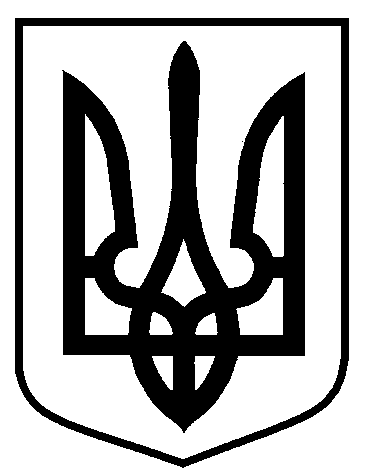 Сумська міська радаВиконавчий комітетРІШЕННЯ     від                     №На підставі поданої заяви та документів, враховуючи рекомендації постійно діючої міжвідомчої комісії з розгляду питань пов’язаних з наданням дозволу на перепланування та/або переобладнання житлових та нежитлових приміщень; переведення нежитлових приміщень у категорію житлових; житлових будинків квартирного типу у будинки садибного типу, а також переведення житлових будинків і житлових приміщень у нежитлові (протокол від 19.04.2019 № 4/19), відповідно до статті 8 Житлового кодексу Української РСР, Порядку надання дозволу на перепланування та/або переобладнання житлових та нежитлових приміщень; переведення нежитлових приміщень у категорію житлових; житлових будинків квартирного типу у будинки садибного типу, а також переведення житлових будинків і житлових приміщень у нежитлові, затвердженого рішенням виконавчого комітету Сумської міської ради від 26.10.2011 № 673 (зі змінами), керуючись статтею 40 Закону України «Про місцеве самоврядування в Україні»,  виконавчий комітет Сумської міської ради ВИРІШИВ:	Відмовити у наданні дозволу заявнику 1 на переведення житлового приміщення загальною площею  43,5 кв.м за адресою: вул. 1-ша Набережна            р. Стрілка, 50, кв. Х, м. Суми у нежитлове для розміщення салону краси, у зв’язку з невідповідністю статті 10 Закону України «Про особливості здійснення права власності у багатоквартирному будинку» (відсутність протоколу зборів співвласників багатоквартирного будинку про надання згоди на переведення житлового приміщення у нежитлове) та ДБН В.2.2-40:2018 «Інклюзивність будівель і споруд. Основні положення». Міський голова                                                                               О.М. ЛисенкоКривцов 700-103Розіслати: Кривцову А.В., заявникуПро відмову у наданні дозволу на переведення житлового приміщення у нежитлове  за адресою: вул. 1-ша Набережна р. Стрілка, 50, кв. Х,          м. Суми